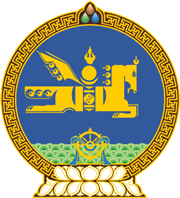 МОНГОЛ УЛСЫН ХУУЛЬ2021 оны 12 сарын 17 өдөр                                                                  Төрийн ордон, Улаанбаатар хот   ТӨРИЙН БОЛОН ОРОН НУТГИЙН   ӨМЧИЙН ХӨРӨНГӨӨР БАРАА,   АЖИЛ, ҮЙЛЧИЛГЭЭ ХУДАЛДАН АВАХ   ТУХАЙ ХУУЛЬД НЭМЭЛТ ОРУУЛАХ ТУХАЙ	1 дүгээр зүйл.Төрийн болон орон нутгийн өмчийн хөрөнгөөр бараа, ажил, үйлчилгээ худалдан авах тухай хуулийн 3 дугаар зүйлд доор дурдсан агуулгатай 3.13 дахь хэсэг нэмсүгэй:	“3.13.Виртуал хөрөнгийн үйлчилгээ үзүүлэгчийн тухай хуульд заасан хяналт, шалгалтыг Санхүүгийн зохицуулах хороо хэрэгжүүлэхэд мэргэшсэн этгээдийг оролцуулж, зөвлөх үйлчилгээ авах харилцааг энэ хуулиар зохицуулахгүй.”	2 дугаар зүйл.Энэ хуулийг Виртуал хөрөнгийн үйлчилгээ үзүүлэгчийн тухай хууль хүчин төгөлдөр болсон өдрөөс эхлэн дагаж мөрдөнө.МОНГОЛ УЛСЫН ИХ ХУРЛЫН ДАРГА 				Г.ЗАНДАНШАТАР